MODULO DI ADESIONE AL FORUM DELLACARTA EUROPEA DEL TURISMO SOSTENIBILE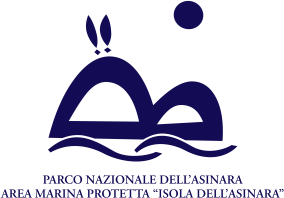 Rappresentante legale: _____________________________________________________________________ Dati richiedente Sede operativaSede legale (diversa dalla sede operativa)Il sottoscritto richiede l’adesione al FORUM della Carta Europea del Turismo Sostenibile impegnandosi a prendere parte attivamente a titolo individuale o attraverso un’associazione di categoria ai Forum promossi dall’Ente Parco nell’ambito della CETS .Luogo __________________ data __________________Il Legale Rappresentante_____________________________________________Ragione socialePartita IVA/C.F.ViaViaViaViaN° CivicoCittàCittàCittàCAPProv.Tel.MobileE-mailE-mailE-mailViaViaViaViaN° CivicoCittàCittàCittàCAPProv.Tel.MobileE-mailE-mailE-mail